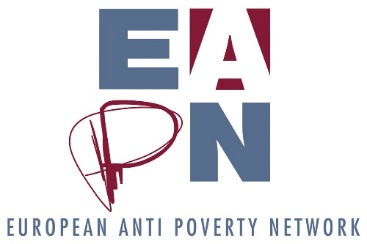 Ex Co meeting Agenda4-5 April, Spain4 April09 00 – 09 35: IntroductionsChair: Carlos Susias Note taker: N/ABackground document: N/A		09 35 – 10 00: Session 1 - Consent Agenda (explanation here)Objective: To receive updates from relevant EAPN bodiesChair: Carlos  Note taker: Sigrid
Background documents: List of 	apologies, E1. EAPN Ex Co notes 0918, E2. Ex Co Basic agenda, E3. Full agenda, E4. Director / Bureau report, E5. EUISG report, E6. Comm’On report10 00 – 11 10: Session 2 – Building the Ex CoObjectives: 2. To strengthen relationships within the Ex CoChair: TBC Note taker: N/A
Background documents: E7. Square of ExpectationsMethodology11 10 – 11 30 Coffee break11 30 – 13 30: Session 3 - Setting the scene for a shared understanding of how we work together on the Strategic Thinking ProcessObjective: To deepen engagement and strengthen relationships through the Strategic Thinking ProcessChair: Joan Note taker: Leo
Background documents: N/A 13 30 – 14 30 Lunch14 30 – 17 30: Session 4 – Strategic Thinking Session ‘A’Objective: To form an Ex Co view on efficient structures to match the vision of the Strategic Thinking Process, To form an Ex Co position on priority themes for the next 5 yearsChair: Honoratte Note taker: Leo
Background documents: E9 EAPN Governance and structures, E10. Prioritising themes5 April09 00 – 11 00: Session 5 – Mutual Learning BreakoutsObjective: To exchange and learn from each other on 3 areas: ‘Frames and narratives’, European Parliamentary Elections, Future of Europe.11 00 – 11 20 Coffee break11 20 – 11 50: Session 6 – Finances and ContractsObjective: To exercise oversight of EAPN’s finances, particularly on 3 areas: National Contracts, Membership Fees, Reserves Policy.Chair: Richard Note taker: Philippe
Background documents: E14. Global financial overview, E15. Procedure for EAPN contracts, E15a. Standard contract 2019, E16. Membership Fees Proposal, E17. Reserves Policy proposal11 50 – 13 00: Session 7 – Membership DevelopmentObjective: To elect a Membership Development GroupChair: Biljana Note taker: TBC

Background documents: E16. Membership Development Group ToR, E17. Applications to the MDGIssueQuestionsFor noting / For discussion / For decisionWelcome and introductions from local government and from EAPN PresidentN/AN/AIssueQuestionsFor noting / For discussion / For decisionA consent agenda is a practice that groups routine business and reports into one agenda item. The consent agenda can be approved in one action, rather than discussing each item separately. This can save boards up to half an hour. A consent agenda can be an efficient tool to help boards make productive use of their meeting time. If members want to remove an item from the consent agenda, they can ask to do so. Do any of the above items need to be moved to the regular discussion items?Can we adopt the consent agenda? For noting.The Ex Co is invited to accept the minutes of the last meeting and take note of the various reports provided. If discussion is needed on one of the report, members can request a specific item to be removed from the Consent Agenda.IssueQuestionsFor noting / For discussion / For decisionThis session aims to help people get to know each other, to create a ‘team feeling’ within the Ex Co and to build understanding about what EAPN is and how it works.  The session will consist of 2 short exercises – preparation is not needed! For discussionIssueQuestionsFor noting / For discussion / For decisionMuch of our focus when we meet is on getting work done and taking strategic decisions. This session is designed as opportunity to use movement practices to explore how we work together, and how we can deepen our engagement and strengthen our relationships as we work through our Strategic Thinking Process. We will be using some movement exercises developed in MIT to access our collective intelligence as an anti-poverty network and movement. This will support us to move towards making EAPN the most effective organisation it can be in tackling poverty throughout Europe. N/A For discussion IssueIssueQuestionsFor noting / For discussion / For decisionWe will split into 2 groups, for 75 minutes each.  Everyone will have a chance to go to both groups. We will feedback in plenary and come to clear decisions. We will split into 2 groups, for 75 minutes each.  Everyone will have a chance to go to both groups. We will feedback in plenary and come to clear decisions. Group 1: Governance and StructuresPhase 1 of the Strategic Thinking process requested “A cost and risk assessment of the current decision-making structures to be undertaken by the Director and presented via the Bureau to the membership as part of the strategic thinking process.” The change recommended during this phase is that “EAPN adopts a new streamlined structure which gives all members adequate representation and ensures the most efficient decision making and appropriate use of resources.”The Director and Bureau have undertaken such an assessment, which is presented to the Ex Co for discussion and decision. Group 2: Prioritising ThemesPhase 1 of the Strategic Thinking process recommended that, in order to have more impact, EAPN should focus on no more than 5-6 priority themes over the next 5-year period. Phase 2 of the Strategic Thinking process identified a number of priority themes, as does the 2019 work programme. The EUISG also has a specific focus. This session should form an Ex Co view on the top 6 priorities for EAPN, and decide on the process to finalise this prioritisation within the whole network, based on the proposal. N/A For discussion, based on both papers.IssueQuestionsFor noting / For discussion / For decisionWe will split into 3 groups, for an hour each.  Members will have the opportunity to participate in two of the three groups. We won’t come back together in plenary. Group 1: Frames and NarrativesOne of our objectives for 2019 is to contribute to changing public opinion around poverty and social exclusion, recognising the need to reframe the debate and to change the prevailing narrative around poverty. This group will hear from the Framework Institute, which has been working with the Joseph Rowntree Foundation to understand how best to ‘frame’ poverty in the UK context in order to build public and political support. See here and here.The group will then discuss key questions. Group 2: European Parliamentary ElectionsEAPN’s campaign, Make Europe Poverty Free, towards the European Parliamentary Elections has been running for just under 2 months. As of 20 March, 29 candidates from 6 countries (Estonia, Germany, Latvia, Malta, Portugal, Spain) have signed the pledge. Campaign materials are available in Dutch, English, Finnish, French, Greek, Polish, Portuguese, Spanish.  This group will discuss how members are implementing the campaign at the national level. Group 3: Future of EuropeEAPN has been engaged with discussions on the Future of Europe since 2017, under the leadership of EAPN Spain. We have recently prepared a standard response to the Commission’s online consultation on the Future of Europe, and guidance for members on how to engage. This group will discuss the Future of Europe process at the national and European levels.Group 1:  Frames and Narratives1. In your country, what have you noticed works well when talking about poverty? What works less well?2. Do you think the narrative proposed by the Frameworks Institute would work well in your country? Why? Why not? What about at the European level? 3. Can basing a narrative on the emotional impact of poverty help us change perceptions? Group 2: European Parliamentary Electionsa) What is working well in your country?b) What can you learn from other countries, and implement back in your country?c) How best can we capitalise on the campaign at national and European levels after the elections?d) What can we do together on 9 May, our Joint Day of Action?Group 3: Future of Europea) How can we best use the standard consultation response to influence the discussions?b) How are members already engaging in these discussions and debates at the national level, and how should we engage in the months to come?c) How can we use this work to influence the Sibiu Summit on the Future of Europe in May? For discussion IssueQuestionsFor noting / For discussion / For decisionThe Bureau, under the leadership of the Treasurer (Richard, EAPN France) and the Finance Manager (Philippe) has been preparing a number of decisions for the Ex Co, via the background documents. This session will focus on the national contracts, Membership Fees, and our Reserves Policy, aiming to take key decisions.N/AE14. For notingE15. For notingE15a. For discussionE16. For decisionE17. For decisionIssueQuestionsFor noting / For discussion / For decisionAn election process for the new Membership Development Group, which will have a key role following the culmination of the Strategic Thinking process, was recently circulated to the Ex Co. This session will consider and vote on the applications received, electing a new Membership Development Group.Applications received to date can be found here.If not enough candidates, shall we open the group to other individuals from EAPN members? What are the needs in terms of capacity building and development that our members have, specifically in relation to Strategic Thinking process and our Theory of Change? For decision (election)